Terrific Three’s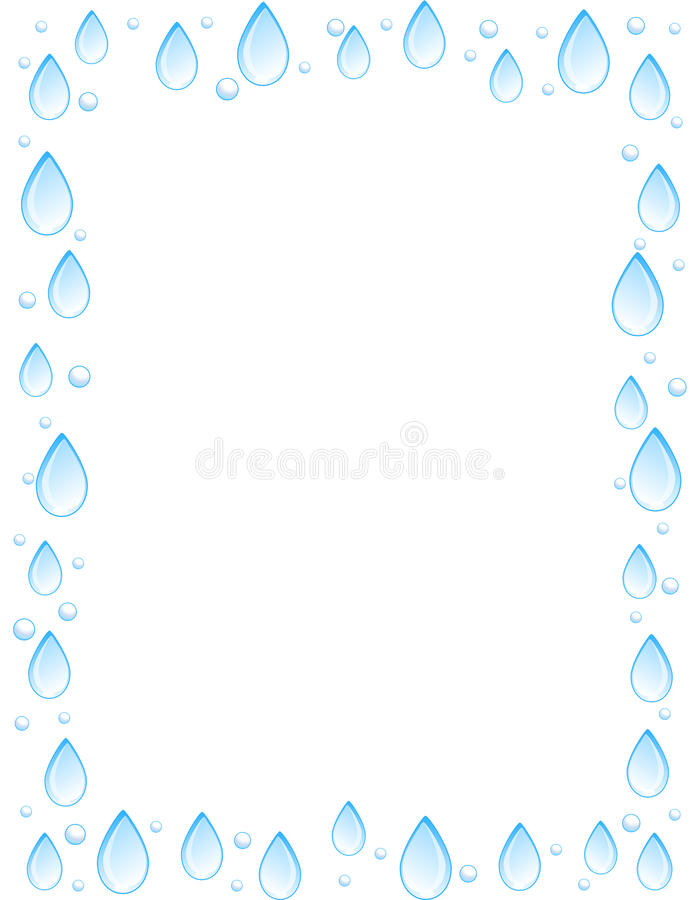 Week of: June 22nd - June 26th 	Lesson: Water is FunBible Verse: “God made the flowers” (Genesis 1:11)Letter: Dd		Number: 4		Color: Green 	Shape: RectanglePurpose: The purpose of this unit is to help the children grow in their appreciating of God's gift of water and to learn that water is important for people, animals and plants.June 22 - June 26MondayTuesdayWednesdayThursdayFridayArtPainting on wet paperMixing colorsPrinting with spongesDrawing with wet chalkPainting with spray bottlesNatureMaking wavesExperimenting with magnets and waterTesting sink or floatExploring iceLooking through waterBooks & ListeningMaking a sailboatListening to rain soundsReading a book about water safetyReading about swimming poolsChoosing a favorite water activityBlocksBuilding bridgesWashing a carGoing fishingGoing to the beachLearning about plumbersMusicMoving like windshield wipersLooking at water scenesTaking a bathMoving with streamersStaying dry on a rainy dayPuzzles & ManipulativesMatching bearsExploring a texture boardStringing beadsUsing wooden puzzlesMatching picturesHome LivingMaking a take along snackDipping water Pouring waterWashing dishesMaking lemonadeWritingColoring the letter of the weekColoring the number of the weekTracing the letter of the weekTracing the number of the weekColoring the shape of the weekKindness Curriculum: Hug-a-BugTalk about friendshipUsing kind handsDancing with friendsFreeze dancePlay Hug-a-Bug